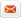 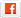 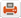 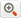 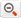 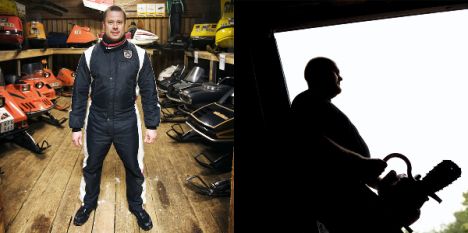 Till vänster: Andreas Hedlund, Arvidsjaur, har 45 skotrar, men saknar fortfarande några. Till höger: Motorsågsmannen. Magnus Mattisson, Kristianstad, älskar motorsågar. Han har 800 av dem. Foto: PATRICK DEGERMAN Storyn om samlarnaSverige är ett land fyllt av samlare. Några av dem samlar mopeder, andra på bensinstationsprylar. Det finns till och med dem som bygger upp sina liv på jakten efter dataprocessorer eller "bubblor" med delad bakruta. 24 av dessa samlare finns nu dokumenterade i den nya bok "En samlare, en story" av Skelleftefotografen Patrick Degerman och frilansjournalisten Anders Boström från Umeå.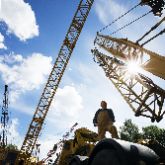 Foto: Patrick DegermanVärdefullt skrot. Claes Nilsson, Värmdö, har pippi på entreprenadmaskiner. Nu porträtteras han och 23 andra samlare i nya boken ”En samlare, en story”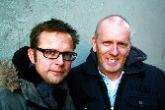 Foto: PER STRÖMBROSamlar samlare. Patrick Degerman och Anders Boström ligger bakom boken.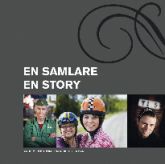 Foto: Patrick DegermanFaktarutanEn samlare, en story ”Soffbok” om samlare av Anders Boström och Patrick Degerman. Boken innehåller 24 reportage om samlare med inriktning på tekniska prylar runt om i landet. Förlag: Samlarboken.se Allt började med att duon gjorde ett reportage för DN:s motorsida om en man som samlade på vägar. – Han hade en stor karta och strök över alla vägsträckor han åkt, säger Anders Boström som blev fascinerad över fenomenet. Alltså bestämde de sig för att göra en ”soffbok” om det men inriktning på den tekniska sidan. De besökte en skotersamlare i Arvidsjaur och en borrmaskinssamlare i Luleå och så var de i gång. – Vi började på riktigt i början av året. Det har blivit två bilturer genom landet. 20 dagar på över 1 000 mil, säger Patrik Degerman. Han förklarar att de fått tag på en många samlare via nätet, vilket i sin tur gett ringar på vattnet. De som till slut valdes ut till boken är inte nödvändigtvis de som har flest av någonting, utan de som verkar mest intressanta. Och samtliga är privatpersoner – det finns inga museer representerade i boken. Reportagen är gjorda i intervjuform som var för sig inte tar mycket längre än fem minuter att läsa. De kretsar kring samlarens absoluta favoritobjekt och man måste förundras över alla dessa människor med en något annorlunda passion. Enligt duon bakom boken finns det ingen generell samlartyp, men de flesta av dem går att placera in i följande kategorier till varför de samlar: 1. De tycker att objekten är charmig. 2. Det påminner dem om deras barndom. 3. De är måna om att det ska överleva. Det sistnämnda är Yngve Palmkvist i Huddinge ett exempel på. Han har samlat tändkulemotorer sedan 1986 med målet att bevara dem och få dem att fungera. Bland annat har han modifierat en 14 ton tung tändkulemotor från en bogserbåt och gjort den till världens sannolikt tyngsta pennvässare. Vare sig Anders eller Patrick samlar på någonting, om man inte räknar att Patrick är fågelskådare, men kanske börjar de nu. – Det är ganska fascinerande hur de bygger upp sitt liv kring samlandet. Och alla säger att det är så roligt. Jag måste nästan börja samla själv, säger Anders. Vilket besök minns ni bäst? – Många, men han med de 91 entreprenadmaskinerna på Ingarö minns jag extra, säger Patrik. – Min favorit är nog han med de 800 motorsågarna i Kristianstad som vill bli begravd med sin favoritmotorsåg. Enda anledningen varför han samlar är för att få kompisar. Han har en skada i ryggen och träffar mest folk via nätet, säger Anders. För Anders Boström innebar projektet en stor kontrast jämfört med hans tidigare bok som handlade om Hagamannen. Den här är lättsammare: – Det var ett roligt projekt. Som journalist ska man göra saker som man blir tillsagd, men det här har vi valt själv, säger han. – Dessutom känns en bok mer bestående, säger Patrick. Vad har ni lärt er? – Vi har lärt oss en massa nördkunskaper som hur man tänder en tändkulemotor och att man ska fila kedjan på nya motorsågar. Men framför allt har vi fått flera nya vänner. Publicerad 2008-11-05 10:23Per Strömbro
per.strombro@norran.se
telefon 0910-57 796 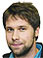 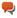 